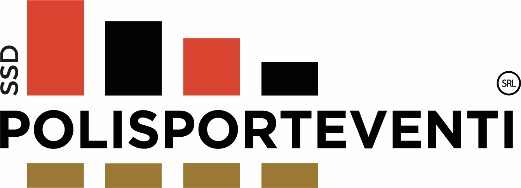 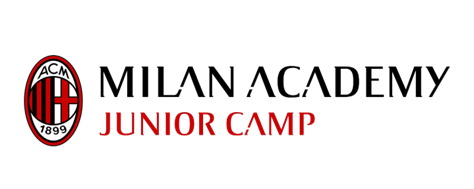 MILAN CITY CAMP –BAREGGIO 2022-Liberatoria per l’uso di riprese audio video e fotograficheIo sottoscritto/a	COGNOME ….....................................................  NOME.............................................Luogo di nascita  …………………………………………………………….        Data ……… / ……… / …………..  AUTORIZZOA.C. Milan S.p.A. e Milan Entertainment s.r.l. a realizzare, direttamente o indirettamente, riprese audio-video e fotografiche che ritraggono la persona da me rappresentata in occasione dell’iniziativa Milan Special   Camp che si tiene presso la sede di:BAREGGIO(MI) dal 27 giugno al 1 luglio 2022e ad utilizzare le stesse a titolo gratuito senza limiti di durata né di territorio:mediante pubblicazione e/o diffusione a scopo promo-pubblicitario in qualsiasi forma su siti internet, carta stampata e/o qualsiasi altro mezzo di diffusione, nonché conservazione negli archivi informatici.       In particolare, le suddette immagini potranno formare oggetto di:diffusione e pubblicazione sul sito ufficiale e nei canali social di AC. Milan (come, ad esempio, Facebook);diffusione e pubblicazione mediante supporti video/cartacei e/o brochure utilizzati in occasione di eventi istituzionali o di promo pubblicitarie di varia natura finalizzate alle promozioni del Gruppo Milan;altri utilizzi aventi finalità analoghe a quelle sopra elencate.nell’assoluto rispetto di tutti i diritti spettanti alla persona da me rappresentata in tutela del suo onore e della sua reputazione. Mi dichiaro consapevole che l’utilizzo delle riprese audio-video e fotografiche potrà avvenire con l’eventuale riduzione, adattamento, elaborazione, modifica, stampa, archiviazione e/o conservazione delle registrazioni, senza alcuna limitazione delle eventuali repliche.Bareggio,   data  _________________         Firma dell’interessato per consensoINFORMATIVA PRIVACYAI SENSI DEL REGOLAMENTO (UE) 2016/679 (“GDPR”) E DELLA VIGENTE NORMATIVA NAZIONALE INMATERIA DI PROTEZIONE DEI DATI PERSONALIGent.mo/a, ai sensi del GDPR SSD Polisporteventi srl., in qualità di Titolari del Trattamento, con sede in Via Cairoli n. 3, 20812 Limbiate MB Le fornisce una serie di informazioni relative alle modalità di “utilizzo” dei dati personali da lei forniti compilando il form sopra riportato.“Informativa relativa al trattamento dei dati personali ai sensi degli artt. 13 e 14 del regolamento (ue) 2016/679 (“gdpr”) e della vigentenormativa nazionale in materia di protezione dei dati personali”Gent.mo/a, ai sensi del GDPR SSD Polisporteventi srl, in qualità di Titolare del Trattamento, con sede in Via Cairolin. 3, 20812 – Limbiate MB, Le fornisce una serie di informazioni relative alle modalità di “utilizzo” dei suoi dati personali.								  _________________________________                                                                                           Firma dell’interessato per presa visione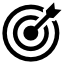 FINALITÀ	DELTRATTAMENTO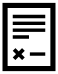 BASE	GIURIDICA	DEL TRATTAMENTO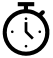 PERIODO	DICONSERVAZIONE DEI DATIRaccolta, diffusione e pubblicazione delle immagini: le immagini raccolte attraverso le riprese audio-video e fotografiche saranno diffuse e pubblicate tramite vari canali di comunicazione aziendali (ad esempio pagine social).Raccolta, diffusione e pubblicazione delle immagini: le immagini raccolte attraverso le riprese audio-video e fotografiche saranno diffuse e pubblicate tramite vari canali di comunicazione aziendali (ad esempio pagine social).Consenso prestato sottoscrivendo la Liberatoria per l’uso di riprese audio, video e fotografiche.Consenso prestato sottoscrivendo la Liberatoria per l’uso di riprese audio, video e fotografiche.Le immagini raccolte in forza della Liberatoria sono di proprietà delle Società.Le immagini raccolte in forza della Liberatoria sono di proprietà delle Società.Finalità connesse alla sottoscrizione e gestione della liberatoriaFinalità connesse alla sottoscrizione e gestione della liberatoriaEsecuzione del contratto.Esecuzione del contratto.Fino a che le immagini sono di proprietà della SocietàNel caso di contenzioso giudiziale, per tutta la durata dello stesso, fino all’esaurimento dei termini diesperibilità delle azioni di impugnazione.Fino a che le immagini sono di proprietà della SocietàNel caso di contenzioso giudiziale, per tutta la durata dello stesso, fino all’esaurimento dei termini diesperibilità delle azioni di impugnazione.Se necessario, per accertare, esercitare o difendere i diritti del Titolare in sede giudiziaria.Se necessario, per accertare, esercitare o difendere i diritti del Titolare in sede giudiziaria.Legittimo interesse.Legittimo interesse.Fino a che le immagini sono di proprietà della SocietàNel caso di contenzioso giudiziale, per tutta la durata dello stesso, fino all’esaurimento dei termini diesperibilità delle azioni di impugnazione.Fino a che le immagini sono di proprietà della SocietàNel caso di contenzioso giudiziale, per tutta la durata dello stesso, fino all’esaurimento dei termini diesperibilità delle azioni di impugnazione.Il trattamento dei dati è realizzato, con modalità elettroniche e cartacee, per mezzo delle operazioni di raccolta, registrazione, organizzazione,	conservazione,	consultazione,	elaborazione,	modificazione,	selezione,	estrazione,	raffronto,	utilizzo,interconnessione, blocco, comunicazione, cancellazione e distruzione dei dati. Decorsi i termini di conservazione sopra indicati, i dati saranno distrutti, cancellati o resi anonimi, compatibilmente con le procedure tecniche di cancellazione e backup.Il trattamento dei dati è realizzato, con modalità elettroniche e cartacee, per mezzo delle operazioni di raccolta, registrazione, organizzazione,	conservazione,	consultazione,	elaborazione,	modificazione,	selezione,	estrazione,	raffronto,	utilizzo,interconnessione, blocco, comunicazione, cancellazione e distruzione dei dati. Decorsi i termini di conservazione sopra indicati, i dati saranno distrutti, cancellati o resi anonimi, compatibilmente con le procedure tecniche di cancellazione e backup.Il trattamento dei dati è realizzato, con modalità elettroniche e cartacee, per mezzo delle operazioni di raccolta, registrazione, organizzazione,	conservazione,	consultazione,	elaborazione,	modificazione,	selezione,	estrazione,	raffronto,	utilizzo,interconnessione, blocco, comunicazione, cancellazione e distruzione dei dati. Decorsi i termini di conservazione sopra indicati, i dati saranno distrutti, cancellati o resi anonimi, compatibilmente con le procedure tecniche di cancellazione e backup.Il trattamento dei dati è realizzato, con modalità elettroniche e cartacee, per mezzo delle operazioni di raccolta, registrazione, organizzazione,	conservazione,	consultazione,	elaborazione,	modificazione,	selezione,	estrazione,	raffronto,	utilizzo,interconnessione, blocco, comunicazione, cancellazione e distruzione dei dati. Decorsi i termini di conservazione sopra indicati, i dati saranno distrutti, cancellati o resi anonimi, compatibilmente con le procedure tecniche di cancellazione e backup.Il trattamento dei dati è realizzato, con modalità elettroniche e cartacee, per mezzo delle operazioni di raccolta, registrazione, organizzazione,	conservazione,	consultazione,	elaborazione,	modificazione,	selezione,	estrazione,	raffronto,	utilizzo,interconnessione, blocco, comunicazione, cancellazione e distruzione dei dati. Decorsi i termini di conservazione sopra indicati, i dati saranno distrutti, cancellati o resi anonimi, compatibilmente con le procedure tecniche di cancellazione e backup.Il trattamento dei dati è realizzato, con modalità elettroniche e cartacee, per mezzo delle operazioni di raccolta, registrazione, organizzazione,	conservazione,	consultazione,	elaborazione,	modificazione,	selezione,	estrazione,	raffronto,	utilizzo,interconnessione, blocco, comunicazione, cancellazione e distruzione dei dati. Decorsi i termini di conservazione sopra indicati, i dati saranno distrutti, cancellati o resi anonimi, compatibilmente con le procedure tecniche di cancellazione e backup.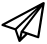 CONFERIMENTO DEI DATIIl conferimento dei dati, è obbligatorio per la realizzazione dell’intervista che sarà negata in caso di rifiuto a fornire idati.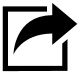 CATEGORIE DI DESTINATARI DEI DATII dati potranno essere trattati, per conto del titolare, da soggetti designati come responsabili del trattamento, fra cui, in particolare:Società o professionisti che forniscono supporto all’implementazione e alla manutenzione del sistema informativo;Società, ivi incluse società appartenenti allo stesso Gruppo, che svolgono servizi intercompany.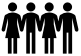 SOGGETTI AUTORIZZATI AL TRATTAMENTOI dati potranno essere trattati dai lavoratori delle funzioni aziendali deputate al perseguimento delle finalità sopra indicate, che sono stati espressamente autorizzati al trattamento e che hanno ricevuto adeguate istruzioni operative.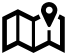 TRASFERIMENTO DI DATI ALL’ESTEROI dati potranno essere diffusi e trasferiti in paesi extra UE, per le finalità sopra descritte. Per assicurare un adeguato livello di protezione dei dati, il trasferimento verrà effettuato solo sulla base delle decisioni di adeguatezza approvate della Commissione Europea ovvero dell’adozione, da parte delle nostre Società, delle Clausole Contrattuali Standard predisposte dalla Commissione Europea.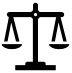 DIRITTI DELL'INTERESSATO - RECLAMO ALL’AUTORITÀ DI CONTROLLOContattando la Società via e-mail all’indirizzo polisporteventri@yahoo.it, gli interessati possono:chiedere al titolare la conferma dell’esistenza o meno di un trattamento dei dati che li riguardano e, in tal caso, ottenere l’accesso ai dati che li riguardano ed alle informazioni relative al trattamento, quali: le finalità, le categorie di dati personali, i destinatari o le categorie di destinatari cui i dati sono comunicati, il periodo di conservazione, l’esistenza di un processo decisionale automatizzato e delle logiche utilizzate, nonché l’esistenza di garanzie adeguate in caso di trasferimento dei dati in un paese extra UE;ottenere l’aggiornamento dei dati, la loro rettifica, l’integrazione o la loro cancellazione, nonché la limitazione del trattamento;opporsi al trattamento nelle ipotesi di legittimo interesse del titolare;ricevere in un formato strutturato, di uso comune e leggibile da dispositivo automatico i dati, nonché, se tecnicamente fattibile, di trasmetterli ad altro titolare senza impedimenti (“diritto alla portabilità dei dati”);revocare in qualsiasi momento il consenso prestato.Gli interessati hanno altresì diritto di proporre reclamo all'Autorità di controllo competente.Inoltre, il Titolare ha nominato il Responsabile della Protezione dei dati Personali (DPO), figura specializzata, che vigilerà sulle modalità adottate dalla nostra Società per tutelare i suoi dati. Per contattare il DPO può scrivere a polisporteventi@yahoo.it 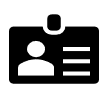 CATEGORIE DI DATI PERSONALI TRATTATICATEGORIE DI DATI PERSONALI TRATTATICATEGORIE DI DATI PERSONALI TRATTATICATEGORIE DI DATI PERSONALI TRATTATICATEGORIE DI DATI PERSONALI TRATTATIPer "Dati" si intendono i dati personali trattati dalla Società per la stipula e l'esecuzione del rapporto contrattuale, quali quelli del legale rappresentante del cliente che sottoscrive il contratto in nome e per conto di quest’ultimo (nome, cognome, etc.), nonché dei dipendenti/consulenti/collaboratori, coinvolti nelle attività di cui al contratto.Per "Dati" si intendono i dati personali trattati dalla Società per la stipula e l'esecuzione del rapporto contrattuale, quali quelli del legale rappresentante del cliente che sottoscrive il contratto in nome e per conto di quest’ultimo (nome, cognome, etc.), nonché dei dipendenti/consulenti/collaboratori, coinvolti nelle attività di cui al contratto.Per "Dati" si intendono i dati personali trattati dalla Società per la stipula e l'esecuzione del rapporto contrattuale, quali quelli del legale rappresentante del cliente che sottoscrive il contratto in nome e per conto di quest’ultimo (nome, cognome, etc.), nonché dei dipendenti/consulenti/collaboratori, coinvolti nelle attività di cui al contratto.Per "Dati" si intendono i dati personali trattati dalla Società per la stipula e l'esecuzione del rapporto contrattuale, quali quelli del legale rappresentante del cliente che sottoscrive il contratto in nome e per conto di quest’ultimo (nome, cognome, etc.), nonché dei dipendenti/consulenti/collaboratori, coinvolti nelle attività di cui al contratto.Per "Dati" si intendono i dati personali trattati dalla Società per la stipula e l'esecuzione del rapporto contrattuale, quali quelli del legale rappresentante del cliente che sottoscrive il contratto in nome e per conto di quest’ultimo (nome, cognome, etc.), nonché dei dipendenti/consulenti/collaboratori, coinvolti nelle attività di cui al contratto.“INFORMATIVA CLIENTI”(ver. 00- 06/2018)FONTE DEI DATII dati sono raccolti presso il cliente della Società durante le negoziazioni precontrattuali e durante il corso del rapporto contrattuale, oppure acquisiti da terzi (a titolo esemplificativo e non esaustivo, dati personali comuni raccolti presso le società di informazioni commerciali). La fonte dei dati dei dipendenti/consulenti/ collaboratori del fornitore coinvolti nelle attività di cui al contratto è il clientedella Società.FONTE DEI DATII dati sono raccolti presso il cliente della Società durante le negoziazioni precontrattuali e durante il corso del rapporto contrattuale, oppure acquisiti da terzi (a titolo esemplificativo e non esaustivo, dati personali comuni raccolti presso le società di informazioni commerciali). La fonte dei dati dei dipendenti/consulenti/ collaboratori del fornitore coinvolti nelle attività di cui al contratto è il clientedella Società.FONTE DEI DATII dati sono raccolti presso il cliente della Società durante le negoziazioni precontrattuali e durante il corso del rapporto contrattuale, oppure acquisiti da terzi (a titolo esemplificativo e non esaustivo, dati personali comuni raccolti presso le società di informazioni commerciali). La fonte dei dati dei dipendenti/consulenti/ collaboratori del fornitore coinvolti nelle attività di cui al contratto è il clientedella Società.FONTE DEI DATII dati sono raccolti presso il cliente della Società durante le negoziazioni precontrattuali e durante il corso del rapporto contrattuale, oppure acquisiti da terzi (a titolo esemplificativo e non esaustivo, dati personali comuni raccolti presso le società di informazioni commerciali). La fonte dei dati dei dipendenti/consulenti/ collaboratori del fornitore coinvolti nelle attività di cui al contratto è il clientedella Società.FONTE DEI DATII dati sono raccolti presso il cliente della Società durante le negoziazioni precontrattuali e durante il corso del rapporto contrattuale, oppure acquisiti da terzi (a titolo esemplificativo e non esaustivo, dati personali comuni raccolti presso le società di informazioni commerciali). La fonte dei dati dei dipendenti/consulenti/ collaboratori del fornitore coinvolti nelle attività di cui al contratto è il clientedella Società.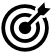 FINALITÀ DEL TRATTAMENTOBASE GIURIDICA DEL TRATTAMENTOPERIODO DI CONSERVAZIONE DEI DATIFinalità connesse all’instaurazione e alla esecuzione del rapporto contrattuale fra il cliente e la Società, ivi incluse la gestione dell’anagrafica, delle richieste e/o degli ordini di acquisto, dei contratti, nonché lo scouting, la ricerca di informazioni di natura giuridica, societaria e reputazionee la selezione dei fornitori.Finalità connesse all’instaurazione e alla esecuzione del rapporto contrattuale fra il cliente e la Società, ivi incluse la gestione dell’anagrafica, delle richieste e/o degli ordini di acquisto, dei contratti, nonché lo scouting, la ricerca di informazioni di natura giuridica, societaria e reputazionee la selezione dei fornitori.Esecuzione del contratto per i Dati del legale rappresentante del Cliente.Legittimo interesse per i Dati dei dipendenti/consulenti/collaboratori del fornitore, coinvolti nelle attività dicui al contratto.Esecuzione del contratto per i Dati del legale rappresentante del Cliente.Legittimo interesse per i Dati dei dipendenti/consulenti/collaboratori del fornitore, coinvolti nelle attività dicui al contratto.Durata contrattuale e, dopo la cessazione, 10 anni.Nel caso di contenzioso giudiziale, per tutta la durata dello stesso, fino all’esaurimento dei termini di esperibilità delle azioni di impugnazioneDurata contrattuale e, dopo la cessazione, 10 anni.Nel caso di contenzioso giudiziale, per tutta la durata dello stesso, fino all’esaurimento dei termini di esperibilità delle azioni di impugnazioneEffettuazione	di	adempimenti amministrativo-contabili.Effettuazione	di	adempimenti amministrativo-contabili.Adempimento di obblighi legali a cui è soggetta la Società.Adempimento di obblighi legali a cui è soggetta la Società.Durata contrattuale e, dopo la cessazione, 10 anni.Nel caso di contenzioso giudiziale, per tutta la durata dello stesso, fino all’esaurimento dei termini di esperibilità delle azioni di impugnazioneDurata contrattuale e, dopo la cessazione, 10 anni.Nel caso di contenzioso giudiziale, per tutta la durata dello stesso, fino all’esaurimento dei termini di esperibilità delle azioni di impugnazioneSe necessario, per accertare, esercitare e/o difendere i diritti della Società in sede giudiziaria.Se necessario, per accertare, esercitare e/o difendere i diritti della Società in sede giudiziaria.Legittimo interesse.Legittimo interesse.Durata contrattuale e, dopo la cessazione, 10 anni.Nel caso di contenzioso giudiziale, per tutta la durata dello stesso, fino all’esaurimento dei termini di esperibilità delle azioni di impugnazioneDurata contrattuale e, dopo la cessazione, 10 anni.Nel caso di contenzioso giudiziale, per tutta la durata dello stesso, fino all’esaurimento dei termini di esperibilità delle azioni di impugnazioneGestione	della	sicurezza informatica e dei sistemiGestione	della	sicurezza informatica e dei sistemiLegittimo interesse.Legittimo interesse.Durata contrattuale e, dopo la cessazione, 10 anni.Nel caso di contenzioso giudiziale, per tutta la durata dello stesso, fino all’esaurimento dei termini di esperibilità delle azioni di impugnazioneDurata contrattuale e, dopo la cessazione, 10 anni.Nel caso di contenzioso giudiziale, per tutta la durata dello stesso, fino all’esaurimento dei termini di esperibilità delle azioni di impugnazioneIl trattamento dei dati è realizzato, con modalità elettroniche e cartacee, per mezzo delle operazioni di raccolta, registrazione, organizzazione, conservazione, consultazione, elaborazione, modificazione, selezione, estrazione, raffronto, utilizzo, interconnessione, blocco, comunicazione, cancellazione e distruzione dei dati. Decorsi i termini di conservazione sopra indicati, i Dati saranno distrutti o resi anonimi, compatibilmente con le procedure tecniche di cancellazione e backup.Il trattamento dei dati è realizzato, con modalità elettroniche e cartacee, per mezzo delle operazioni di raccolta, registrazione, organizzazione, conservazione, consultazione, elaborazione, modificazione, selezione, estrazione, raffronto, utilizzo, interconnessione, blocco, comunicazione, cancellazione e distruzione dei dati. Decorsi i termini di conservazione sopra indicati, i Dati saranno distrutti o resi anonimi, compatibilmente con le procedure tecniche di cancellazione e backup.Il trattamento dei dati è realizzato, con modalità elettroniche e cartacee, per mezzo delle operazioni di raccolta, registrazione, organizzazione, conservazione, consultazione, elaborazione, modificazione, selezione, estrazione, raffronto, utilizzo, interconnessione, blocco, comunicazione, cancellazione e distruzione dei dati. Decorsi i termini di conservazione sopra indicati, i Dati saranno distrutti o resi anonimi, compatibilmente con le procedure tecniche di cancellazione e backup.Il trattamento dei dati è realizzato, con modalità elettroniche e cartacee, per mezzo delle operazioni di raccolta, registrazione, organizzazione, conservazione, consultazione, elaborazione, modificazione, selezione, estrazione, raffronto, utilizzo, interconnessione, blocco, comunicazione, cancellazione e distruzione dei dati. Decorsi i termini di conservazione sopra indicati, i Dati saranno distrutti o resi anonimi, compatibilmente con le procedure tecniche di cancellazione e backup.Il trattamento dei dati è realizzato, con modalità elettroniche e cartacee, per mezzo delle operazioni di raccolta, registrazione, organizzazione, conservazione, consultazione, elaborazione, modificazione, selezione, estrazione, raffronto, utilizzo, interconnessione, blocco, comunicazione, cancellazione e distruzione dei dati. Decorsi i termini di conservazione sopra indicati, i Dati saranno distrutti o resi anonimi, compatibilmente con le procedure tecniche di cancellazione e backup.Il trattamento dei dati è realizzato, con modalità elettroniche e cartacee, per mezzo delle operazioni di raccolta, registrazione, organizzazione, conservazione, consultazione, elaborazione, modificazione, selezione, estrazione, raffronto, utilizzo, interconnessione, blocco, comunicazione, cancellazione e distruzione dei dati. Decorsi i termini di conservazione sopra indicati, i Dati saranno distrutti o resi anonimi, compatibilmente con le procedure tecniche di cancellazione e backup.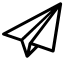 CONFERIMENTO DEI DATIIl conferimento dei Dati è obbligatorio per la conclusione del contratto e/o per la sua esecuzione. Il rifiuto di fornire i Dati non consente, pertanto, di instaurare il rapporto contrattuale e/o di adempiere alle conseguentiobbligazioni.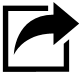 I dati possono essere comunicati a soggetti operanti in qualità di titolari del trattamento, fra cui, in particolare:Autorità ed organi di vigilanza e controllo (ad es. Agenzia delle Entrate, Guardia di Finanza, SIAE);Altri soggetti pubblici (ad es. Regione Lombardia, Comune di Milano, Questure, Prefetture etc.) o privati (ad es. Studi legali, Assicurazioni, Società di revisione etc.), legittimati a richiedere i dati.Studi legali, Assicurazioni, Società di revisione etc.I dati potranno essere trattati, per conto del titolare per consentire le attività sopra descritte, da soggetti designati come responsabili del trattamento, fra cui, in particolare:c. Società o professionisti che forniscono supporto all’implementazione e alla manutenzione del sistemainformativo e degli applicativi aziendali;Società che forniscono servizi di conservazione sostitutiva della documentazione amministrativa;Società, ivi incluse società appartenenti allo stesso gruppo che svolgono servizi intercompany;Società incaricate di fornire servizi informatici, di sicurezza e di sorveglianzaSOGGETTI AUTORIZZATI AL TRATTAMENTOI Dati potranno essere trattati dai dipendenti delle funzioni aziendali deputate al perseguimento delle finalità sopra indicate, che sono stati espressamente autorizzati al trattamento e che hanno ricevuto adeguate istruzioni operative.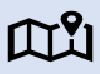 TRASFERIMENTO DEI DATII dati non saranno diffusi e non saranno trasferiti in paesi extra UE.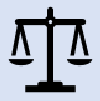 DIRITTI DELL'INTERESSATO - RECLAMO ALL’AUTORITÀ DI CONTROLLOContattando la Società via e-mail all’indirizzo. polisporteventi@yahoo.it, gli interessati possono:chiedere al titolare la conferma dell’esistenza o meno di un trattamento dei dati che li riguardano e, in tal caso, ottenere l’accesso ai dati che li riguardano ed alle informazioni relative al trattamento, quali: le finalità, le categorie di dati personali, i destinatari o le categorie di destinatari cui i dati sono comunicati, il periodo di conservazione, l’esistenza di un processo decisionale automatizzato e delle logiche utilizzate, nonché l’esistenza di garanzie adeguate in caso di trasferimento dei dati in un paese extra UE;ottenere l’aggiornamento dei dati, la loro rettifica, l’integrazione o la loro cancellazione, nonché lalimitazione del trattamento;opporsi al trattamento nelle ipotesi di legittimo interesse del titolare;ricevere in un formato strutturato, di uso comune e leggibile da dispositivo automatico i dati, nonché, setecnicamente fattibile, di trasmetterli ad altro titolare senza impedimenti (“diritto alla portabilità dei dati”);revocare in qualsiasi momento il consenso prestato;Gli interessati hanno altresì diritto di proporre reclamo all'Autorità di controllo competente.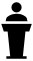 Inoltre, il Titolare ha nominato il Responsabile della Protezione dei dati Personali (DPO), figura specializzata, che vigilerà sulle modalità adottate dalla nostra Società per tutelare i suoi dati. Per contattare il DPO può scrivere a polisporteventi@yahoo.it 